Вечер-встреча «Имя твое неизвестно, подвиг твой бессмертен» 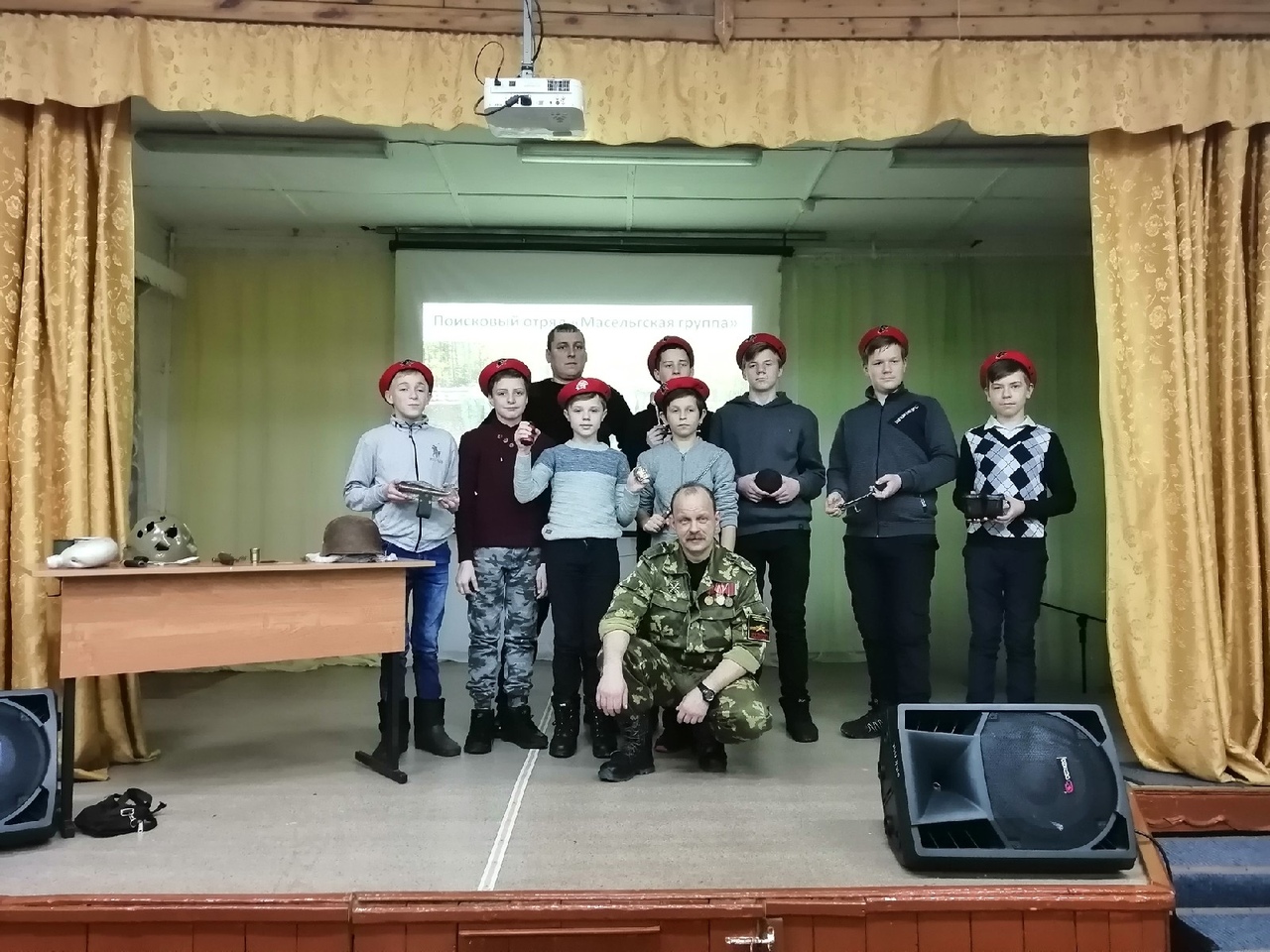             6 декабря  юнармейцы нашей школы (участники гражданско-патриотического клуба «Патриот Поморья») приняли участие в районном мероприятии   «Имя твое неизвестно, подвиг твой бессмертен» - встреча с участниками поискового отряда «Массельская группа» г. Сегежа. Ребятам рассказали о деятельности поискового отряда, познакомили с военными событиями на Карельском фронте (Массельская линия обороны), показали интересные находки на местах боев. Юнармейцы с удовольствием слушали и активно задавали вопросы поисковикам.Огромное спасибо организаторам встречи – районному патриотическому центру и бойцу поискового отряда Сергею   Юрьевичу Бабанину.